Tablero de Juego de Encaje de Rectángulos 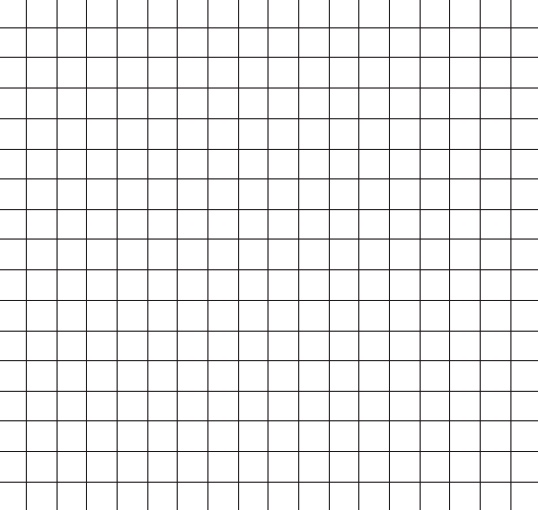 